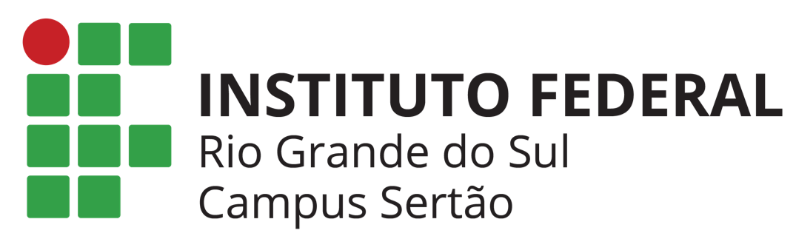 DEFESA PÚBLICA DE ESTÁGIO CURRICULARTítulo: Curso: Estudante: (nome completo)Banca:Orientador:Convidados:Data: __/__/20__Hora: -- horasLocal:Link: